DBB – BVSA – Schiedsrichter (SR 12345)Max MustermannMusterstraße 1700000 MusterhausenTel.-Nr.: 01235 – 56789e-mail: qwertz@t-online.deBasketball-Verband Sachsen-Anhalt e. V.- Vorstand Sportorganisation -Carsten StraubeBahnhofstr. 3239261 ZerbstHalle, den 12. April 2016Bericht zur Disqualifikation im BVSA OLH-Spiel #255 XYZ – ABC vom 11.04.2016 in X.Im o.g. Spiel wurde der Spieler A (Spieler-Nr. 15) vom Team ABC in der 26. Spielminute (4´17 Minuten im 3. Viertel noch zu spielen) beim Spielstand von 52:45 für den Oberligisten XYZ von mir als ersten Schiedsrichter disqualifiziert.Der Disqualifikation vorausgegangen war eine Spielunterbrechung durch ein Doppelfoul der Spieler B (XYZ) und C (ABC), sowie ein technisches Foul des Spielers D (XYZ).Alle der Disqualifikation vorausgegangenen Fouls wurden von mir als vorderer/ folgender Schiedsrichter entschieden.Unmittelbar nach der Doppelfoulentscheidung lief der Spieler D auf den Spieler A zu und attackierte diesen in verbaler Form. Als Reaktion darauf drehte sich der Spieler D um und stieß den Spieler A mit beiden Händen vor die Brust, so dass dieser zu Boden ging.Zu diesem Zeitpunkt nahm ich eine Position in der Spielfeldhälfte von ABC ca. vier Meter von der Mittellinie entfernt auf der Seite des Kampfgerichtes ein und konnte ohne Sichthindernisse sehr gut die oben beschriebene Situation, die zur Disqualifikation führte, auf Höhe der Mittellinie beobachten. Vor der Spielfortsetzung wurde der Spieler D sowie dessen Trainer über die sofortige Disqualifikation unterrichtet, woraufhin der Spieler D die Halle unverzüglich verließ.Der beiliegenden Skizze sind die Positionen zu entnehmen.Für weitere Rückfragen stehe ich telefonisch zur Verfügung.Mit sportlichem GrußMax Mustermann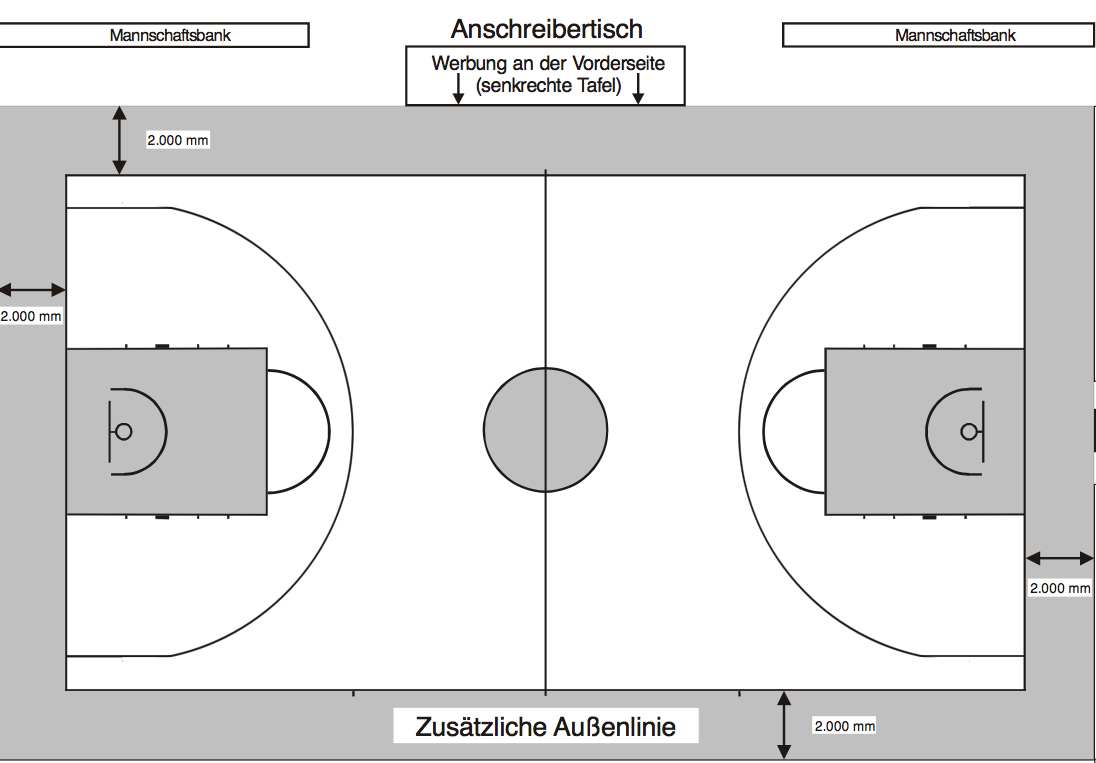 